Accessible procurement checklistThis checklist can be used to assist you to buy accessible products and services. It is not exhaustive. Here is the full guide to buying accessible products and services.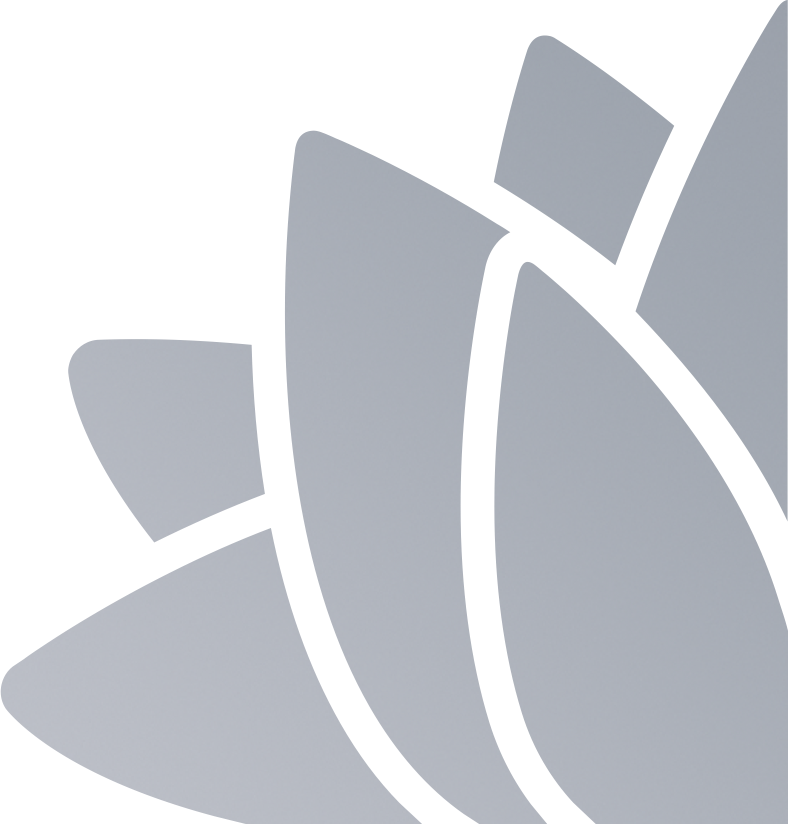 Need more support?If you need support complete the accessibility requests form or  email  Digital.Accessibility@customerservice.nsw.gov.au What to doStatusInclude accessibilityInclude accessibility requirements in your documentsSuppliers provide evidence, including a recent (less than 18 months) Accessibility Conformance ReportEvaluate evidenceInclude accessibility experts and users with disabilities on the evaluation panel Check level of accessibility complianceSupplier demonstrates accessibility and usabilityCompare the evidenceSelect a product or serviceTest accessibilitySupplier develops an accessibility roadmapFinalise contractsManage accessibility issuesTest regularly and collect feedbackOngoing